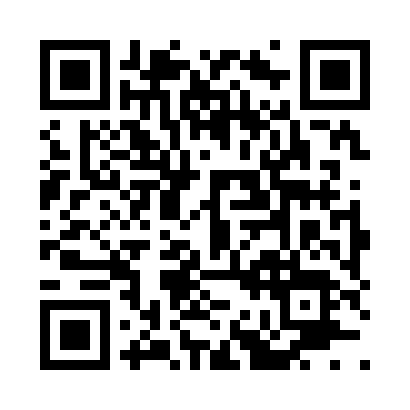 Prayer times for Zeiger, Virginia, USASat 1 Jun 2024 - Sun 30 Jun 2024High Latitude Method: Angle Based RulePrayer Calculation Method: Islamic Society of North AmericaAsar Calculation Method: ShafiPrayer times provided by https://www.salahtimes.comDateDayFajrSunriseDhuhrAsrMaghribIsha1Sat4:165:481:115:078:3410:072Sun4:155:481:115:078:3410:083Mon4:145:481:115:088:3510:094Tue4:145:471:125:088:3610:095Wed4:135:471:125:088:3610:106Thu4:135:471:125:088:3710:117Fri4:135:471:125:098:3810:128Sat4:125:471:125:098:3810:139Sun4:125:461:125:098:3910:1310Mon4:125:461:135:098:3910:1411Tue4:115:461:135:108:4010:1512Wed4:115:461:135:108:4010:1513Thu4:115:461:135:108:4010:1614Fri4:115:461:135:108:4110:1615Sat4:115:461:145:118:4110:1716Sun4:115:461:145:118:4210:1717Mon4:115:461:145:118:4210:1718Tue4:115:471:145:118:4210:1819Wed4:115:471:155:128:4210:1820Thu4:115:471:155:128:4310:1821Fri4:125:471:155:128:4310:1822Sat4:125:471:155:128:4310:1923Sun4:125:481:155:128:4310:1924Mon4:125:481:165:138:4310:1925Tue4:135:481:165:138:4310:1926Wed4:135:491:165:138:4310:1927Thu4:145:491:165:138:4310:1928Fri4:145:491:165:138:4310:1829Sat4:155:501:175:138:4310:1830Sun4:155:501:175:148:4310:18